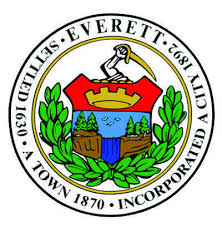 CIDADE DE EVERETTREGRAS PARA CASAS DE CULTOS/ CENTROS RELIGIOSOS As fases da reabertura começaram em Massachusetts. A Fase 1, anunciada na segunda-feira, 18 de maio de 2020, permite a abertura imediata de Casas de Culto/Centros Religiosos. As Casas de Culto/Centros religiosos devem seguir as diretrizes do Estado, que incluem:Limite a ocupação a 40% do nível máximo de ocupação permitido do recinto.Os participantes que não fazem parte de uma família imediata devem sentar-se a uma distância mínima de um metro e meio (6 pés).Se houver assentos fixos, as filas devem ser bloqueadas e mantidas vazias para permitir um distanciamento suficiente entre cada fileira.Todos os participantes e funcionários devem usar máscaras ou coberturas faciais, de acordo com as orientações do Departamento de Saúde Pública, enquanto estiverem dentro e ao entrar e sair.Conduza serviços virtuais e ofereça participação remota sempre que possível.Promover ventilação para espaços fechados sempre que possível (abrir janelas e portas).Garanta a disponibilidade de instalações para lavagem de mãos e desinfetantes adequados para as mãos.Não será permitido reuniões comunitárias antes ou depois de serviços religiosos (por exemplo, horário do café ou outros serviços de alimentação).Se o centro religioso descobre que um participante ou trabalhador teve um resultado positivo, este centro deve notificar imediatamente o Conselho de Saúde local.Considere a possibilidade de estabelecer um método sem contato para coletas e contribuições e incentive contribuições por correio ou meios eletrônicos.Locais de culto/centros religiosos são incentivados a modificar rituais comunitários, como por exemplo, o sacramento da comunhão deve ser pré-embalado.Os locais de culto/centros religiosos devem ser limpos e desinfetados entre cada serviço.Se um local de culto/centro religioso descobrir que um indivíduo está infectado, deve realizar uma limpeza e desinfecção profundas de acordo com as orientações dos Centros de Controle de Doenças.A cidade de Everett também recomenda estas medidas adicionais:Instrua os participantes no início de cada reunião e publique sinalização na entrada sobre as diretrizes.Use portas separadas para entrar e sair do estabelecimento quando possível.Estabeleça fileiras de mão única, quando possível.Considere serviços mais curtos para evitar a necessidade de uso de banheiros.Considere interromper o uso de itens comuns (por exemplo, microfones, livros, folhetos, etc.) que podem ser compartilhados entre as pessoas e que são difíceis de limpar (considere o uso de luvas).Respeitem o distanciamento social mesmo quando do lado de fora do recinto.